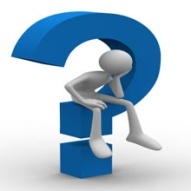  2           VLASTNÍ KAPITÁL A JEHO ZMĚNY   Příklad 1 – Založení a vznik společnosti Příklad 2 – Změny základního kapitáluPříklad 3 – Zvýšení základního kapitáluPříklad 4 – Zvýšení základního kapitálu z vlastních zdrojů Příklad 5 – Snížení základního kapitálu s výplatouPříklad 6 – Výsledek hospodaření v s. r. o.  Příklad 1 – Založení a vznik obchodní společnosti      Zaúčtuje účetní případy spojené se založením a vznikem Dopravního podniku AB, a.s. jež zakládají dvě právnické osoby –A a B. Základní kapitál Dopravního podniku AB, a.s. je 10 000 000 Kč a je tvořen peněžitými a nepeněžitými vklady obchodní společností A a BObchodní společnost A: Peněžitý vklad hotovosti 5 000 000 KčObchodní společnost B: Peněžitý vklad hotovosti 1 500 000 Kč Vklad SMV – znalecká hodnota 1 000 000 Kč, pořizovací cena SMV 2 200 000 Kč, zůstatková cena 1 200 000 Kč Vklad nemovitosti (nádražní budovy) – znalecké hodnota 2 500 000 Kč, pořizovací cena 4 000 000 Kč, zůstatková cena 2 000 000 Kč. Předpokládejte, že A k datu podání návrhu na zápis do obchodního rejstříku splatila peněžité vklady v rozsahu 80 %. Zbylou část zaplatí do 2 měsíců. Peněžitý vklad B byl splacen v plné výši před podáním návrhu na zápis do obchodního rejstříku. Obchodní společnost byla založena 1.1.2021, zápis společnosti do obchodního rejstříku nastal 15.4.2021. Katastr nemovitostí zamítl změnu vlastnického práva k vkládané nemovitosti. Z tohoto důvodu byl tento nepeněžitý vklad vrácen zpět obchodní společnosti B, která musí místo toho doplatit tento vklad v penězích. Zaúčtujte z pohledu Dopravního podniku AB, a.s., obchodní společnosti A a obchodní společnosti B. Účtování u společnosti Dopravní podnik, AB, a.s. Účtování u obchodní společnosti ADo kdy musí být dle zákona o obchodních korporacích upsané vklady zaplaceny? Účtování u obchodní společnosti B Příklad 2 – Změny základního kapitálu     Ve společnosti Zahrady, a.s. dochází ke zvýšení základního kapitálu. Na zvýšení základního kapitálu ve výši 1 000 000 Kč vydala společnost celkem 100 ks vyměnitelných dluhopisů /splatnost do 1 roku/. Dluhopisy jsou úročeny sazbou 5 %. Zaúčtujte níže uvedené účetní případy a doplňte chybějící částky. Účtování u obchodní společnosti Příklad 3 – Zvýšení ZK        Nápoje, a.s. zvyšují základní kapitál o 400 000 Kč (peněžitými i nepeněžitými vklady). Zaúčtujte u a.s. i u vybraného vkladatele. Před účinným úpisem zvýšení základního kapitálu byly vloženy zásoby materiálu za 100 000 Kč a peněžitý vklad 150 000 Kč, po účinném úpisu byl vložen stroj na výrobu chlazených nápojů za 50 000 Kč. Příklad 4 – Zvýšení z vlastních zdrojů Struktura vlastního kapitálu ve společnosti Železnice, s. r. o. je následující: Železnice, s. r. o. nechala účetní závěrku ověřit u auditora. Výsledkem byl výrok bez výhrad. Účetní závěrka byla provedena k 31.12.2020. Zaúčtujte zvýšení ZK dle zápisu z valné hromady uvedené v tabulce. Jak bude o zvýšení základního kapitálu účtovat společník? Příklad 5 – Snížení základního kapitálu         Společnost Železnice, a.s. snižuje základní kapitál z původní výše 145 000 000 Kč na částku 142 500 000 Kč, s tím, že celou částku 2 500 000 vyplatí akcionářům.  Základní kapitál byl v minulosti zvyšován ze zisku ve výši 1 000 000 Kč, zbylá část je tvořena peněžitými a nepeněžitými vklady. Zaúčtujte u a.s.. Účtování u obchodní společnosti Příklad 6 – Výsledek hospodaření       AUTO, s.r.o. dosáhlo za minulý rok (2020) zisku 450 000 Kč. Za období 2011 má neuhrazenou ztrátu 15 000 Kč, kterou chce vyrovnat. Zaúčtujte rozdělení zisku určené valnou hromadou společnosti AUTO, a.s.Příklad 7 – Komanditní společnost Železniční společnost v právní formě komanditní společnosti má pět společníků – dva komplementáře a tři komanditisty. Dle společenské smlouvy se zisk dělí tak, že 40 % zisku mají komplementáři, zbylá část náleží komanditistům. Za účetní období roku 2021 dosáhla Železniční společnost níže uvedených nákladů a výnosů. Vypočtěte daň z příjmů a zaúčtujte rozdělení zisku mezi společníky komanditní společnosti. Předpokládejte, stejnou strukturu nákladů a výnosů, železniční společnost podniká v právní formě veřejné obchodní společnosti. Zisk / ztráta se dělí mezi společníky rovným dílem. Určete, jak velkou daň z příjmů zaplatí v.o.s. a zaúčtujte rozdělení zisku / ztráty z pohledu v.o.s. ČísloTextČástkaMDD1.ID - PS na účtu bankovní účty 2.ID - PS na účtu pohledávky za upsaný ZK3.ID – PS na účtu SMV 4.ID – PS na účtu stavby 5.ID – PS na účtu základní kapitál 6.ID – vyřazení nádražní budovy z důvodu nepřijetí práva – pohledávka vůči vkladateli  7.VBÚ – úhrada pohledávky spojené s úpisem ZK od společnosti A ČísloTextČástkaMDD1.VBÚ – vklad peněz – peněžitý vklad 2.ID – vznik podílu na společnosti DP AB, a.s. (výpis z OR)3.ID – zápočet uhrazeného peněžitého vkladu 4.VBÚ – úhrada zbylé části vkladu ČísloTextČástkaMDD1.VBÚ – vklad peněz - peněžitý vklad 2.ID - vyřazení HMV z důvodu vkladuDoúčtování zůstatkové cenyVyřazení HMV 3.ID - vyřazení nemovitostí z důvodu vkladu 4.ID – vznik podílu na společnosti DP AB, a.s. (výpis z OR) 5.ID – zápočet uhrazeného peněžitého vkladu6.ID – vrácení nemovitosti zpět a vznik závazku z titulu peněžité náhrady ČísloTextČástkaMDD1.ID – emise krátkodobých dluhopisů 2.VBÚ – odkup dluhopisů 800 0003.VBÚ – úhrada úroků z dluhopisů 4.ID – výměna dluhopisů za akcie 800 0005.ID – zápis (výpis) z OR o zvýšení ZKČísloTextČástkaMDD1.příjemka – vklad zásoby materiálu 2.VBÚ – peněžitý vklad 3.ID – úpis akcií (z důvodu zvýšení ZK)4.ID – zápočet již uhrazených vkladů 4.ID – vklad stroje (po účinném úpisu) 5.ID – zápis (výpis) zvýšení ZK do obchodního rejstříku 411 - Základní kapitál 1 000 000413 – Ostatní kapitálové fondy 100 000421 – Rezervní fond 150 000423 – Statutární fondy 200 000427 – Ostatní fondy 150 000428 – Nerozdělený zisk minulých let400 000ČísloTextČástkaMDD1.ID – zvýšení ZK z ostatních kapitálových fondů100 0002.ID – zvýšení ZK ze statutárních fondů 200 0003.ID – zvýšení ZK z ostatních fondů 150 0004.ID – zvýšení ZK z nerozděleného zisku 400 0005.ID – výpis z OR o zvýšení ZK ČísloTextČástkaMDD1.ID – zápis snížení ZK do obchodního rejstříku 2.ID – předpis závazku z titulu snížení ZK 3.VBÚ – výplata akcionářům 4.VBÚ – úhrada srážkové daně ČísloTextČástkaMDD1.ID: rozdělení VH (zisku)Neuhrazená ztráta za r. 2011Příděl do rezervního fondu Příděl do statutárního fondu Zvýšení ZK Podíly na zisku společníkům Zbylá část zisku ponechána jako nerozdělená15 00050 00070 000100 00080 0002.VBÚ – výplata podílu na zisku společníkům Účet Obrat Účet Obrat 501 – Spotřeba materiálu 320602 – Tržby za služby 6 500502 – Spotřeba energie 1 650648 – Jiné provozní výnosy 945511 – Opravy a udržování  1 100512 – Cestovné  5518 – Ostatní služby 1 100521 – Mzdové náklady 500524 – Zákonné sociální a zdr.p.(zaplaceno)170551 – Odpisy (účetní = daňové) 1 700ČísloTextČástkaMDD1.2.